绝密★启用前2019年普通高等学校招生全国统一考试(江苏卷)数学Ⅰ注意事项考生在答题前请认真阅读本注意事项及各题答题要求1.本试卷共4页，均为非选择题(第1题~第20题，共20题)。本卷满分为160分，考试时间为120分钟。考试结束后，请将本试卷和答题卡一片交回。2.答题前，请务必将自己的姓名、准考证号用0.5毫米黑色墨水的签字笔填写在试卷及答题卡的规定位置。3.请认真核对监考员从答题卡上所粘贴的条形码上的姓名、准考证号与本人是否相符。4.作答试题，必须用0.5毫米黑色墨水的签字笔在答题卡上的指定位置作答，在其他位置作答一律无效。5.如需作图，须用2B铅笔绘、写清楚，线条、符号等须加黑、加粗。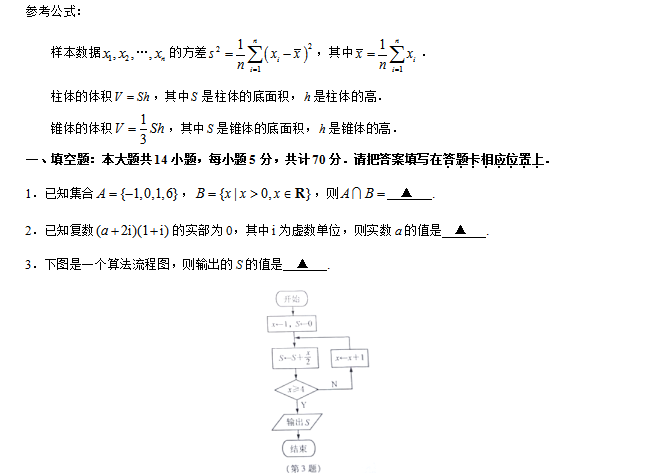 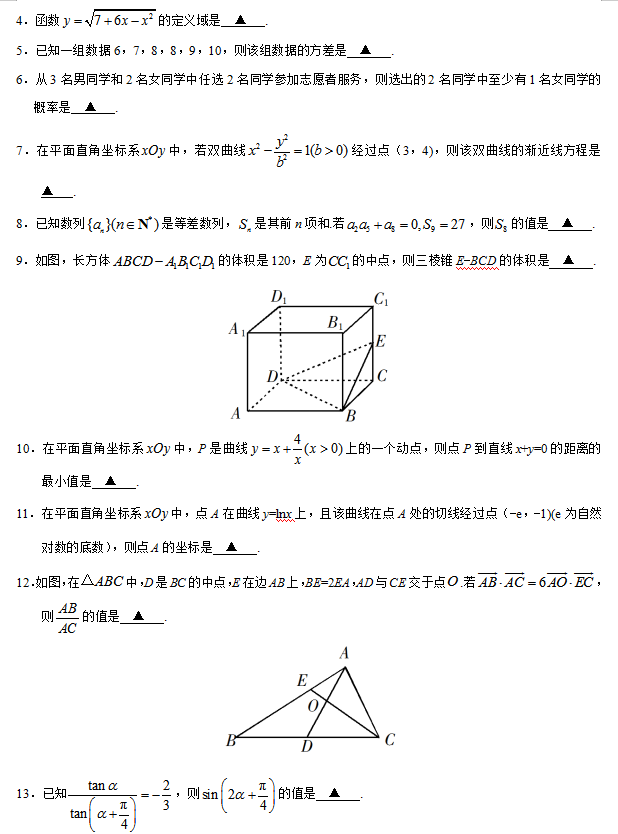 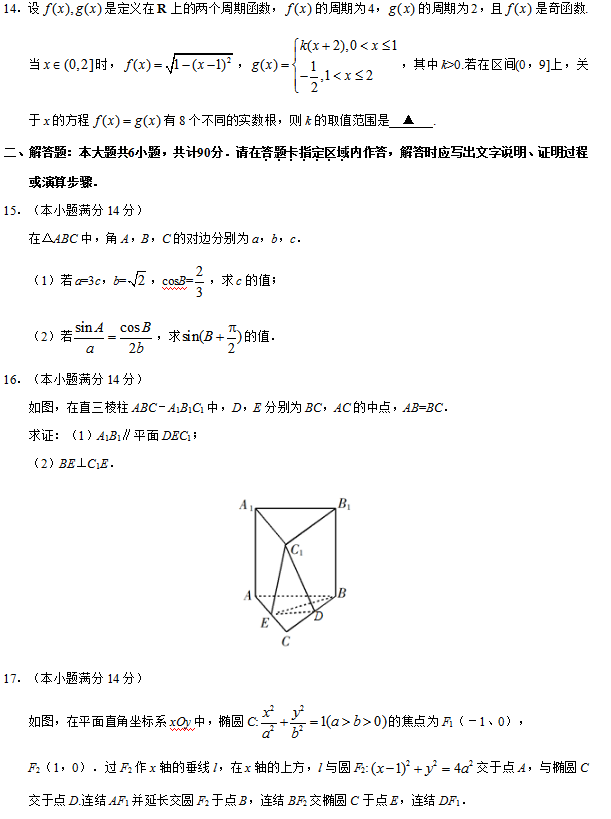 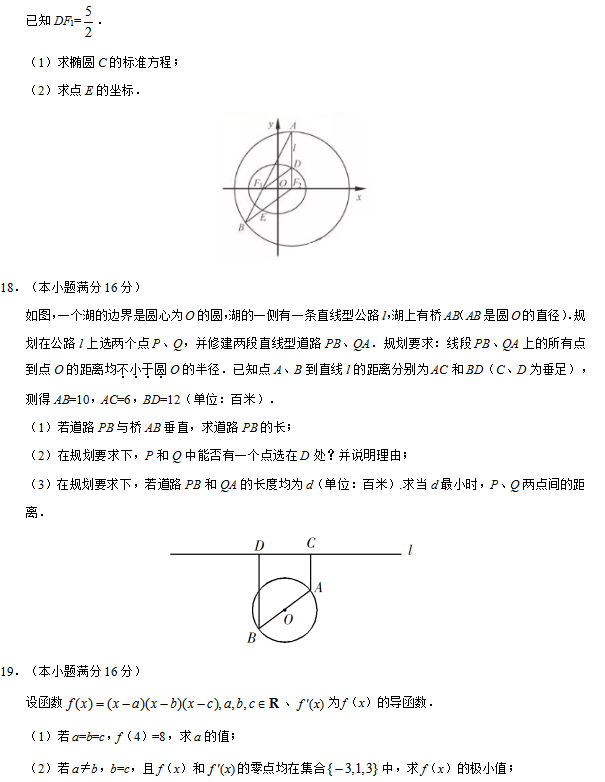 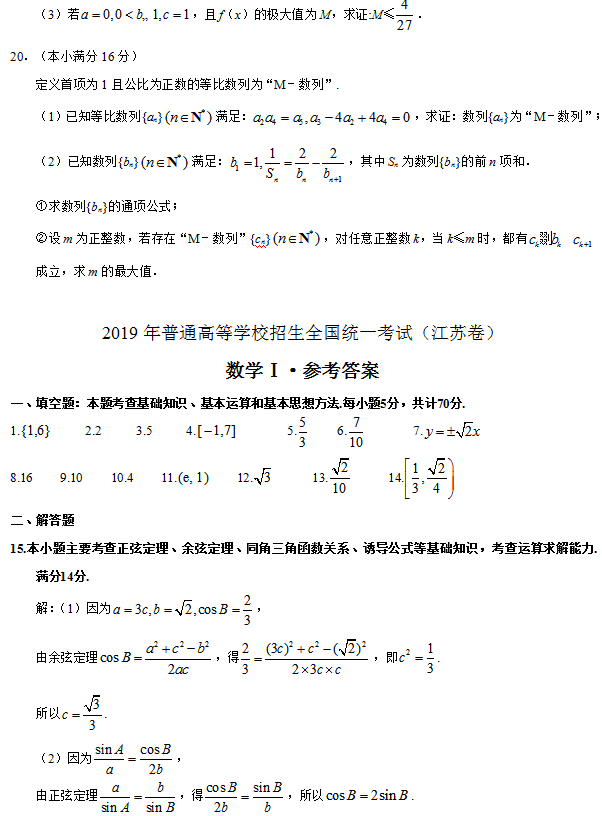 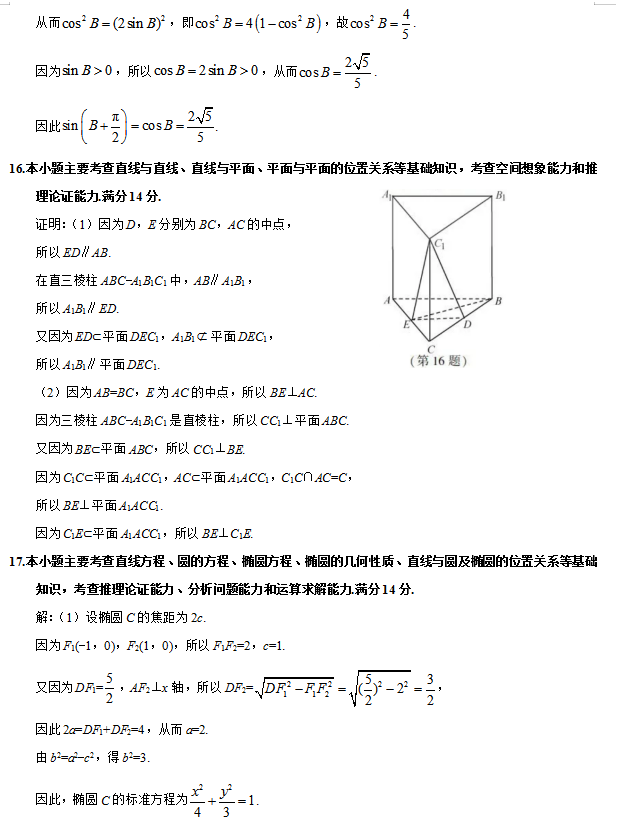 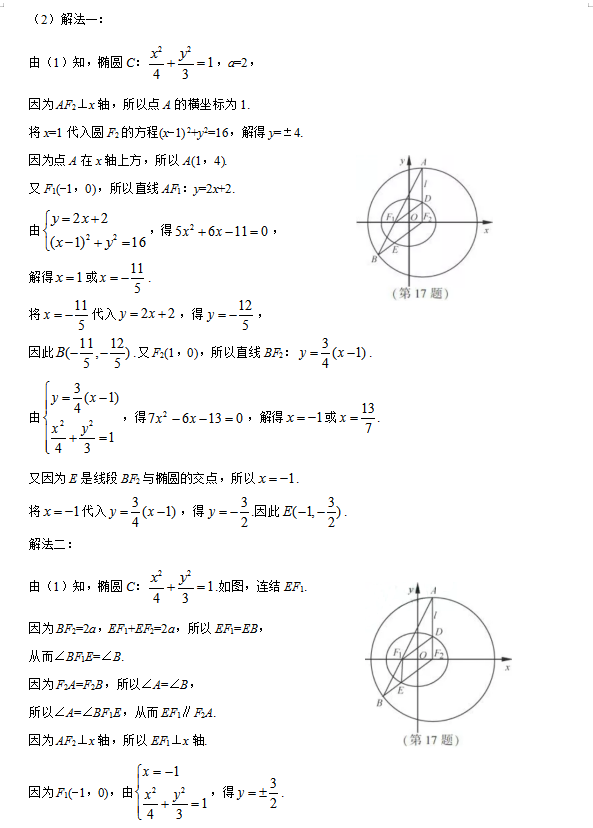 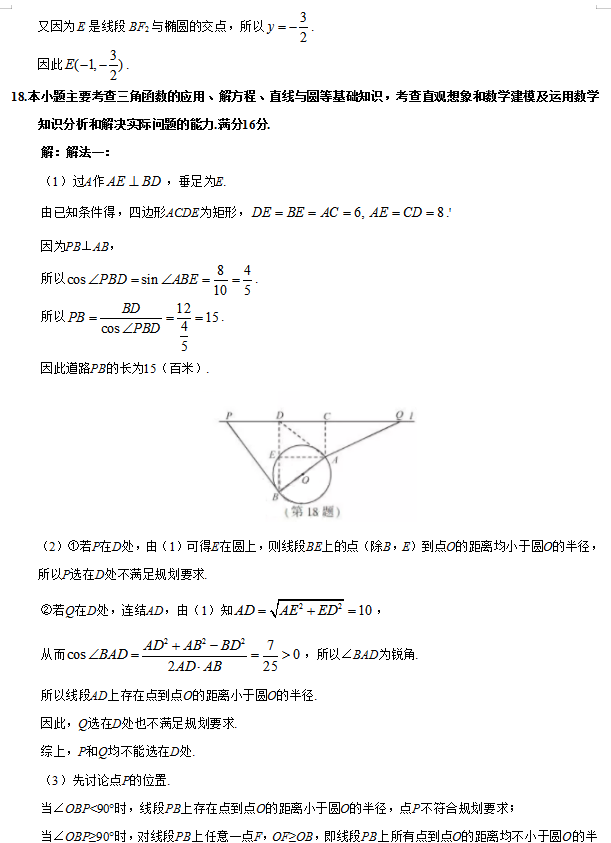 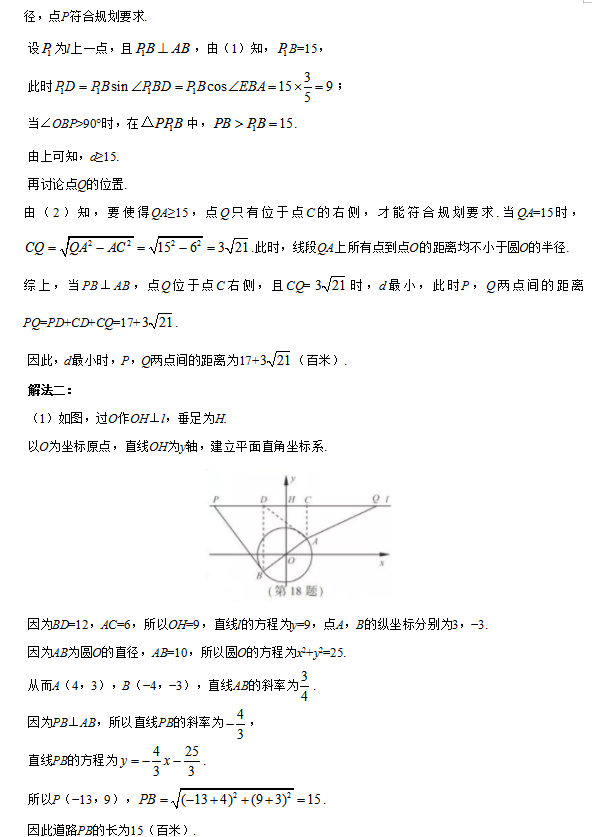 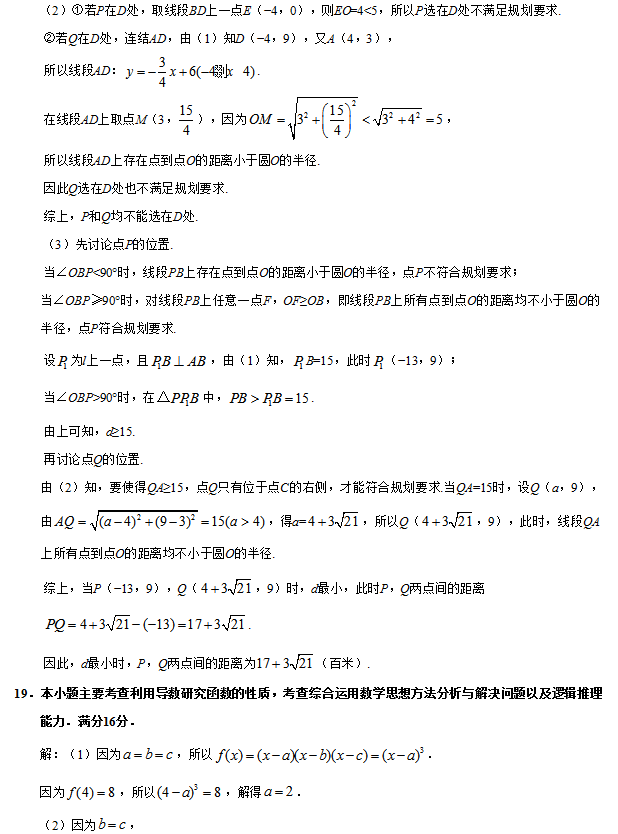 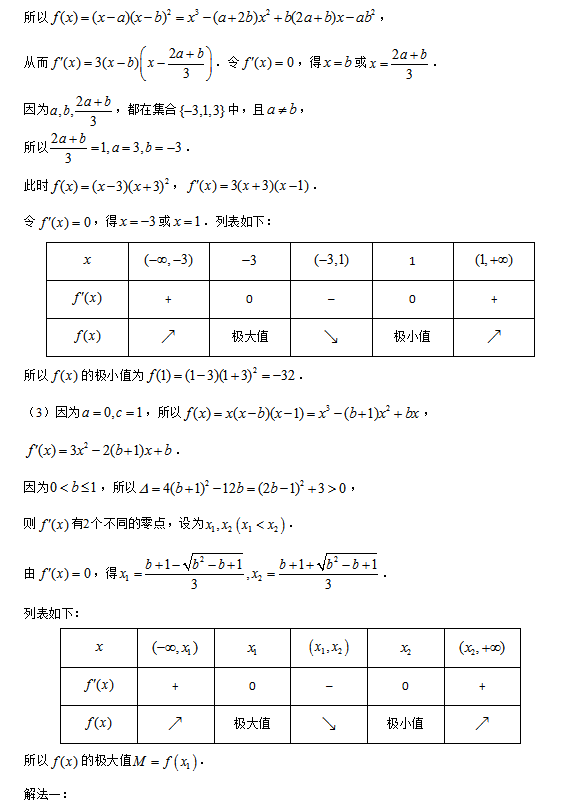 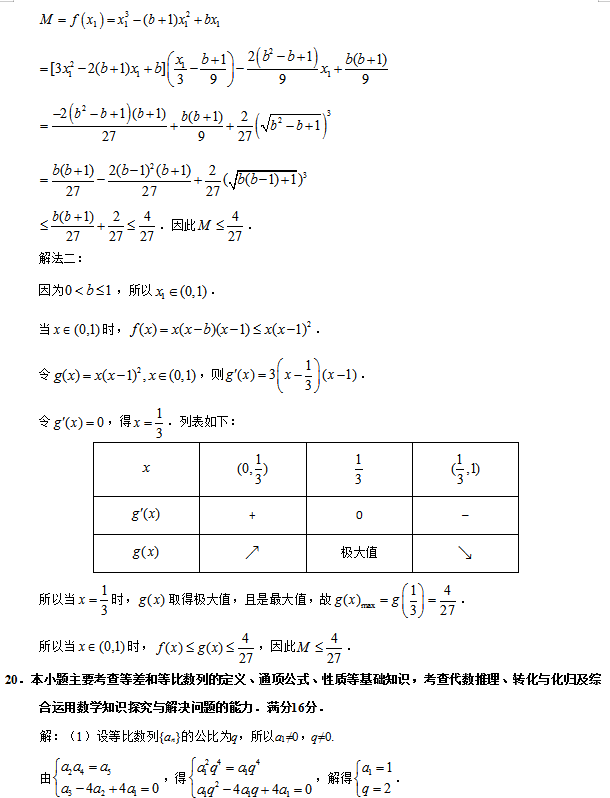 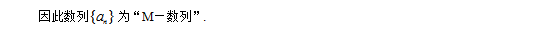 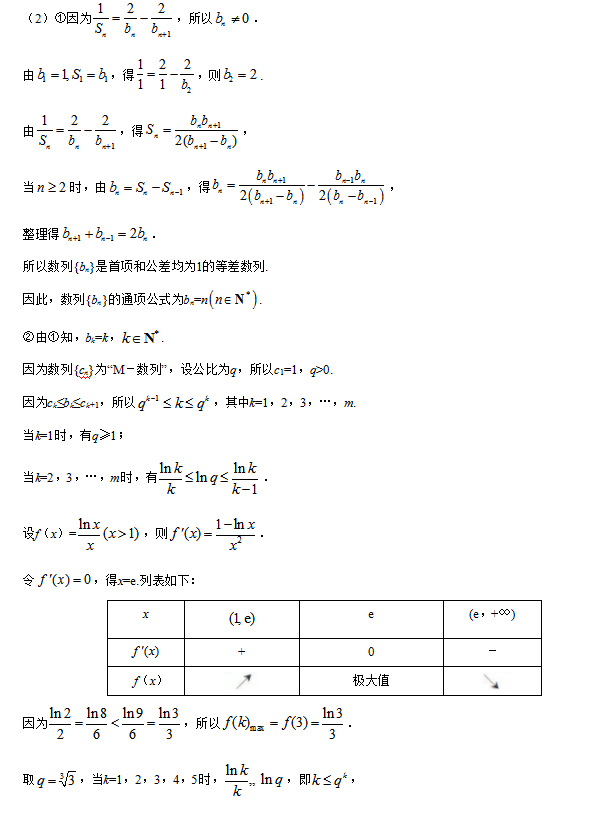 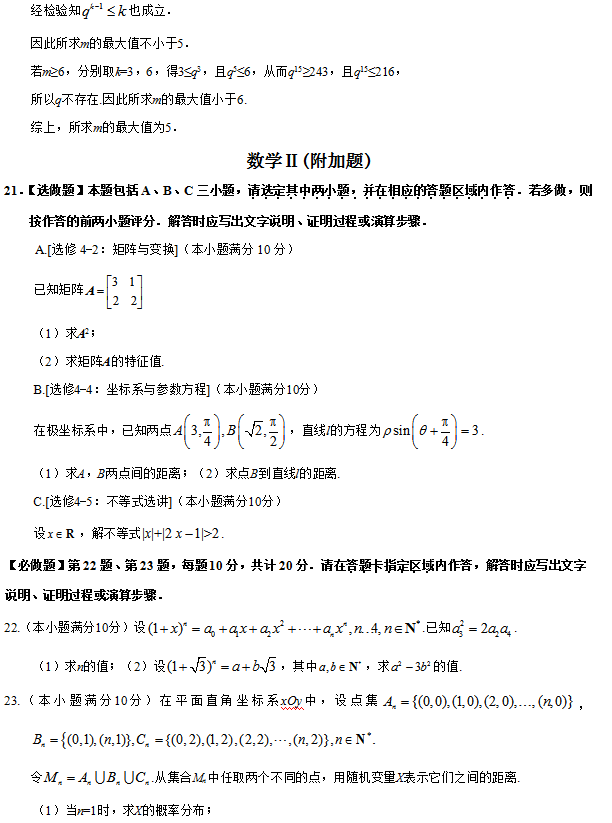 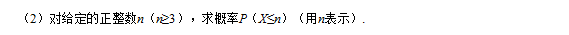 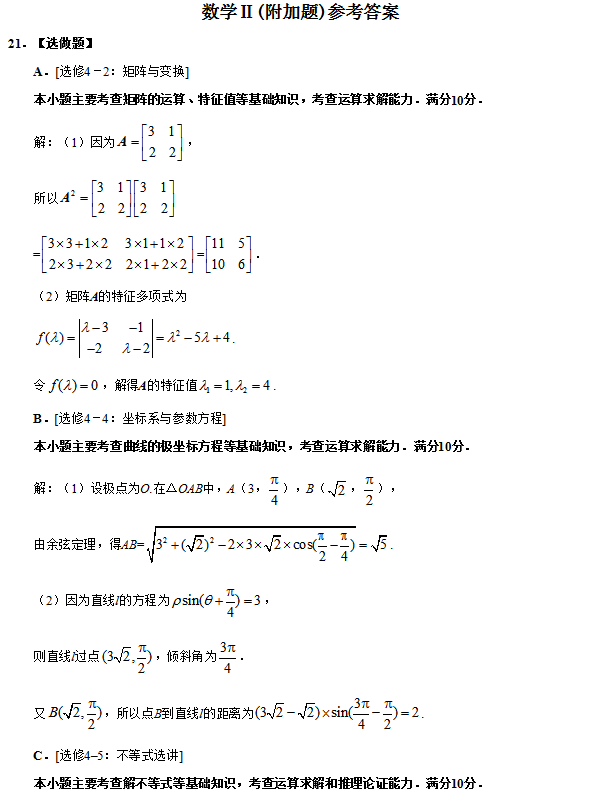 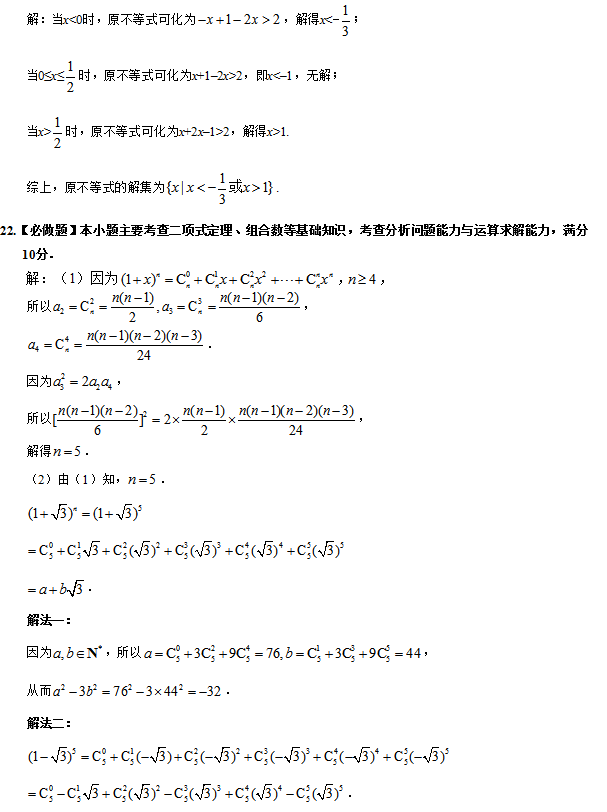 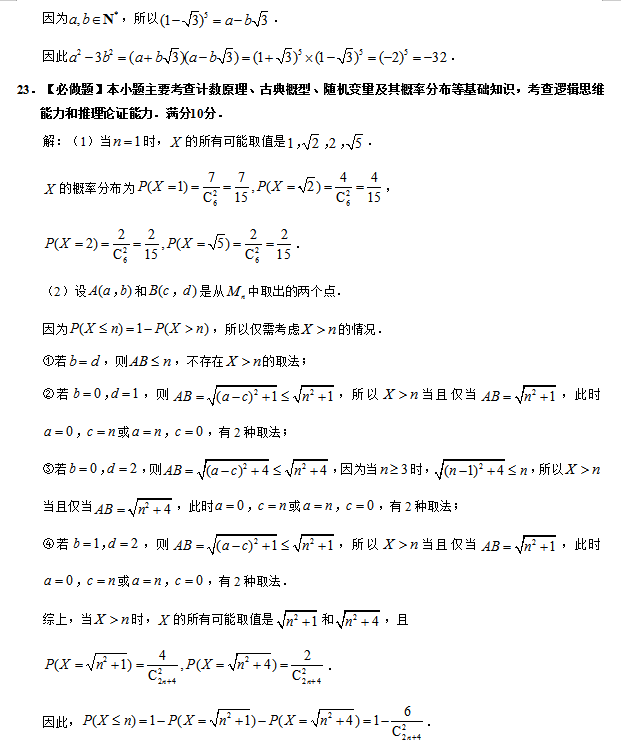 